Бытовые привычки могут быть полезными, безобидными,       а также вредными. Но и безобидные в быту привычки становятся вредными и опасными, превращаясь в ситуации – ловушки  на дорогах. Рассмотрим некоторые из них.1. Привычка оценивать обстановку без оглядки, между прочим.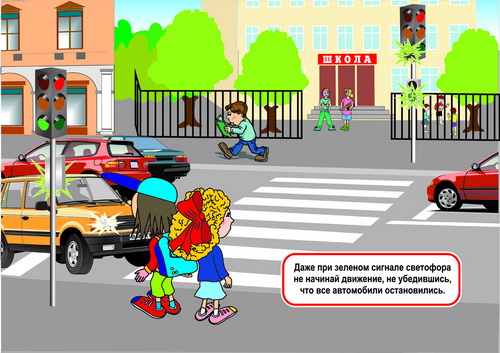 Проезжую часть надо осматривать с особым вниманием, поворачивая голову, чтобы обязательно убедиться в безопасности.2. Привычка выходить или выбегать из-за препятствия, мешающего обзору, не  убедившись в безопасности.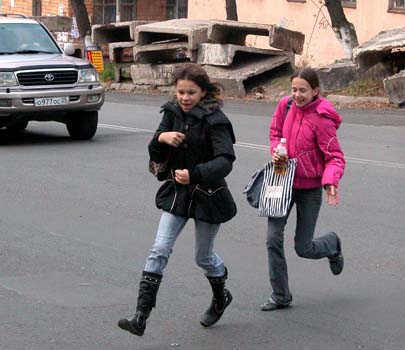 На дороге любое препятствие, являющееся помехой обзору, – это сигнал возможной опасности! Выходить на проезжую часть из-за кустов, деревьев, из-за столба, забора, стоящего автомобиля  и т.п. можно, только если хорошо видно, скрывается что-либо за препятствием или нет. Выбегать из-за препятствия нельзя!Привычка выходить или выбегать из-за препятствия, не убедившись в безопасности, опасна еще и потому, что она автоматически распространяется и на движущееся препятствие, т.е. на движущийся транспорт.Движущийся транспорт, как приближающийся, так и удаляющийся, – это тоже препятствие, которое может скрывать опасность. Выходить на проезжую часть в этих случаях можно только после того, как автомобиль отъедет на такое расстояние, когда обзор дороги открыт в обоих направлениях.3. Привычка начинать движение или изменять его направление, не оглядевшись.Привычка начинать или изменять направление движения на дороге, не оглядевшись, очень опасна. Дорожная обстановка характерна как внезапным возникновением опасности, так и скрытыми опасностями.4. Привычка двигаться бегом.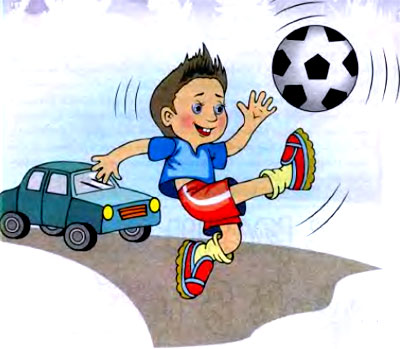 Движение через проезжую часть дороги бегом недопустимо! Во время бега человек смотрит перед собой, а не по сторонам и не может наблюдать за дорогой.5. Привычка бежать к интересующему человеку или объекту без всякой осмотрительности, поддавшись первому порыву.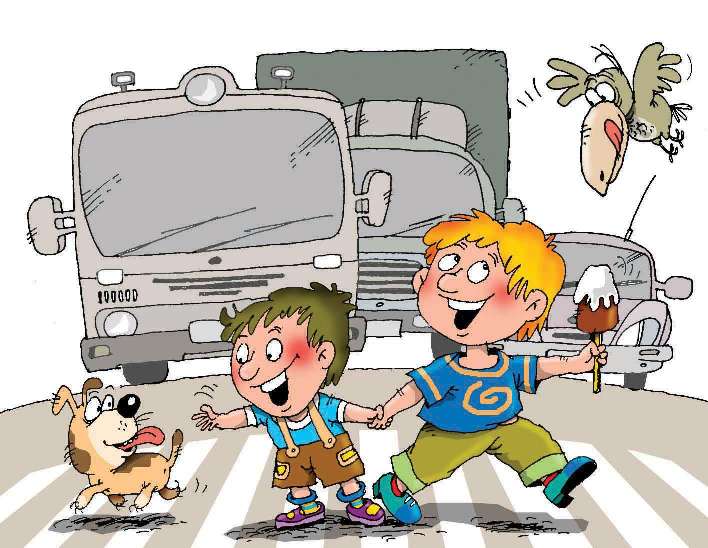 Об опасности такого поведения уже было сказано в предыдущих двух случаях. Коротко говоря, это внезапное появление на проезжей части без всякой уверенности в безопасности. Такая же ситуация складывается в случаях, когда дети вырываются из рук родителей.6. Привычка совмещать движение с оживленной беседой.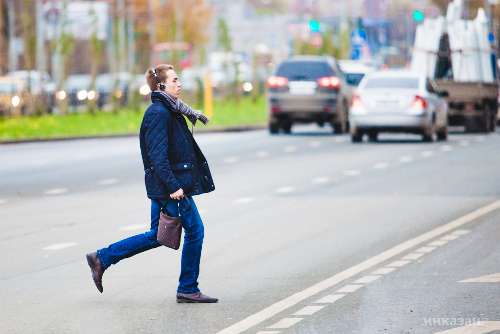 Беседуя во время движения через дорогу, невозможно наблюдать за дорожной обстановкой: все внимание занято разговором.7. Привычка оглядываться во время движения.Оглядываясь назад при пересечении проезжей части, вы утрачиваете возможность наблюдать за обстановкой на дороге.8. Привычка сразу же поднимать упавший предмет.Наклоняясь за каким-нибудь предметом на проезжей части, человек, естественно, не может видеть, что происходит вокруг.9. Привычка, не оглядываясь назад, пятиться.В этом случае внимание приковано к видимой опасности, которая впереди. Отступая назад, человек не видит, что происходит за спиной.10. Привычка двигаться к цели кратчайшим путем.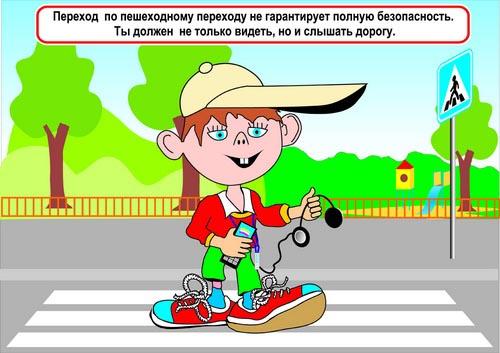 Движение через проезжую часть наискосок опасна тем, что обзор оказывается возможным только с одной стороны – слева или справа, в зависимости от направления движения.11. Привычка пренебрегать осторожностью в «тихом» месте.«Тихие» улицы тоже очень опасны: транспорт там появляется редко и создается ложное представление об отсутствии угрозы. Водители по таким улицам двигаются быстрее обычного, не предполагая появление пешеходов на проезжей части. Опасность бытовых привычек в условиях дорожного движения вроде бы очевидна. Но задумывались ли вы над этой опасностью? Скорее всего, нет, потому что все заканчивалось благополучно. Действия на дороге, повторенные неоднократно и оставшиеся без последствий, перерастают в привычку. Но, переходя через дорогу, нельзя действовать по привычке, следует исходить из предположения, что в этот раз знакомая ситуация может не повториться. Даже зеленый сигнал светофора не гарантирует безопасности! Он лишь разрешает движение.